Fisa pentru clasa a V-aGasiti mediul in care traieste fiecare animal. Trasati o sageata spre mediul din care credeti ca animalul face parte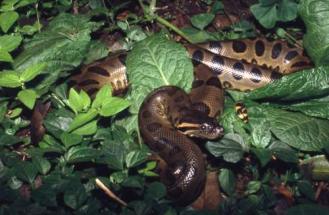 	                                                                                   Mediul Desertic                                                                                       Mediul de savana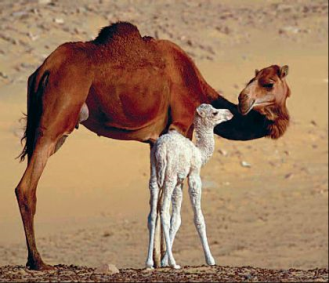 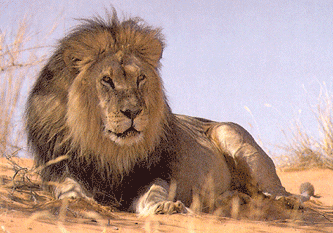 	                                                                                    Mediul padurilor temperate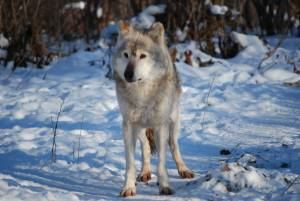 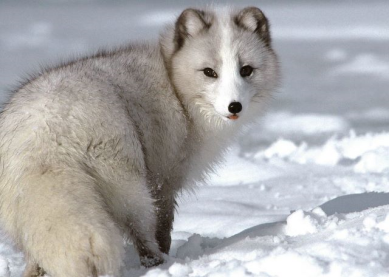 	                                                                             Mediul arcticTimp de lucru 10 minute	                                                                          Mediul padurilor ecuatoriale